Зарегистрировано в Минюсте России 29 января 2021 г. N 62278МИНИСТЕРСТВО ТРУДА И СОЦИАЛЬНОЙ ЗАЩИТЫ РОССИЙСКОЙ ФЕДЕРАЦИИN 988нМИНИСТЕРСТВО ЗДРАВООХРАНЕНИЯ РОССИЙСКОЙ ФЕДЕРАЦИИN 1420нПРИКАЗот 31 декабря 2020 годаОБ УТВЕРЖДЕНИИ ПЕРЕЧНЯ ВРЕДНЫХ И (ИЛИ) ОПАСНЫХ ПРОИЗВОДСТВЕННЫХ ФАКТОРОВ И РАБОТ, ПРИ ВЫПОЛНЕНИИ КОТОРЫХ ПРОВОДЯТСЯ ОБЯЗАТЕЛЬНЫЕ ПРЕДВАРИТЕЛЬНЫЕ МЕДИЦИНСКИЕ ОСМОТРЫ ПРИ ПОСТУПЛЕНИИ НА РАБОТУ И ПЕРИОДИЧЕСКИЕ МЕДИЦИНСКИЕ ОСМОТРЫВ соответствии со статьей 213 Трудового кодекса Российской Федерации (Собрание законодательства Российской Федерации, 2002, N 1, ст. 3; 2015, N 29, ст. 4356), подпунктом 5.2.101 Положения о Министерстве труда и социальной защиты Российской Федерации, утвержденного постановлением Правительства Российской Федерации от 19 июня 2012 г. N 610 (Собрание законодательства Российской Федерации, 2012, N 26, ст. 3528), подпунктом 5.2.56 Положения о Министерстве здравоохранения Российской Федерации, утвержденного постановлением Правительства Российской Федерации от 19 июня 2012 г. N 608 (Собрание законодательства Российской Федерации, 2012, N 26, ст. 3526), приказываем:1. Утвердить перечень вредных и (или) опасных производственных факторов и работ, при выполнении которых проводятся обязательные предварительные медицинские осмотры при поступлении на работу и периодические медицинские осмотры согласно приложению.2. Признать утратившими силу:приказ Министерства здравоохранения и социального развития Российской Федерации от 12 апреля 2011 г. N 302н "Об утверждении перечней вредных и (или) опасных производственных факторов и работ, при выполнении которых проводятся обязательные предварительные и периодические медицинские осмотры (обследования), и Порядка проведения обязательных предварительных и периодических медицинских осмотров (обследований) работников, занятых на тяжелых работах и на работах с вредными и (или) опасными условиями труда" (зарегистрирован Министерством юстиции Российской Федерации 21 октября 2011 г., регистрационный N 22111);приказ Министерства здравоохранения Российской Федерации от 15 мая 2013 г. N 296н "О внесении изменения в приложение N 2 к приказу Министерства здравоохранения и социального развития Российской Федерации от 12 апреля 2011 г. N 302н "Об утверждении перечней вредных и (или) опасных производственных факторов и работ, при выполнении которых проводятся обязательные предварительные и периодические медицинские осмотры (обследования), и Порядка проведения обязательных предварительных и периодических медицинских осмотров (обследований) работников, занятых на тяжелых работах и на работах с вредными и (или) опасными условиями труда" (зарегистрирован Министерством юстиции Российской Федерации 3 июля 2013 г., регистрационный N 28970);приказ Министерства здравоохранения Российской Федерации от 5 декабря 2014 г. N 801н "О внесении изменений в приложения N 1 и N 2 к приказу Министерства здравоохранения и социального развития Российской Федерации от 12 апреля 2011 г. N 302н "Об утверждении перечней вредных и (или) опасных производственных факторов и работ, при выполнении которых проводятся обязательные предварительные и периодические медицинские осмотры (обследования), и Порядка проведения обязательных предварительных и периодических медицинских осмотров (обследований) работников, занятых на тяжелых работах и на работах с вредными и (или) опасными условиями труда" (зарегистрирован Министерством юстиции Российской Федерации 3 февраля 2015 г., регистрационный N 35848);приказ Министерства труда и социальной защиты Российской Федерации N 62н, Министерства здравоохранения Российской Федерации N 49н от 6 февраля 2018 г. "О внесении изменения в приложение N 2 к приказу Министерства здравоохранения и социального развития Российской Федерации от 12 апреля 2011 г. N 302н "Об утверждении перечней вредных и (или) опасных производственных факторов и работ, при выполнении которых проводятся обязательные предварительные и периодические медицинские осмотры (обследования), и Порядка проведения обязательных предварительных и периодических медицинских осмотров (обследований) работников, занятых на тяжелых работах и на работах с вредными и (или) опасными условиями труда" (зарегистрирован Министерством юстиции Российской Федерации 2 марта 2018 г., регистрационный N 50237);приказ Министерства здравоохранения Российской Федерации от 13 декабря 2019 г. N 1032н "О внесении изменений в приложения N 1, 2 и 3 к приказу Министерства здравоохранения и социального развития Российской Федерации от 12 апреля 2011 г. N 302н "Об утверждении перечней вредных и (или) опасных производственных факторов и работ, при выполнении которых проводятся предварительные и периодические медицинские осмотры (обследования), и порядка проведения обязательных предварительных и периодических медицинских осмотров (обследований) работников, занятых на тяжелых работах и на работах с вредными и (или) опасными условиями труда" (зарегистрирован Министерством юстиции Российской Федерации 24 декабря 2019 г., регистрационный N 56976);приказ Министерства труда и социальной защиты Российской Федерации N 187н, Министерства здравоохранения Российской Федерации N 268н от 3 апреля 2020 г. "О внесении изменения в приложение N 1 к приказу Министерства здравоохранения и социального развития Российской Федерации от 12 апреля 2011 г. N 302н "Об утверждении перечней вредных и (или) опасных производственных факторов и работ, при выполнении которых проводятся обязательные предварительные и периодические медицинские осмотры (обследования), и Порядка проведения обязательных предварительных и периодических медицинских осмотров (обследований) работников, занятых на тяжелых работах и на работах с вредными и (или) опасными условиями труда" (зарегистрирован Министерством юстиции Российской Федерации 12 мая 2020 г., регистрационный N 58320);приказ Министерства здравоохранения Российской Федерации от 18 мая 2020 г. N 455н "О внесении изменения в Порядок проведения обязательных предварительных (при поступлении на работу) и периодических медицинских осмотров (обследований) работников, занятых на тяжелых работах и на работах с вредными и (или) опасными условиями труда, утвержденный приказом Министерства здравоохранения и социального развития Российской Федерации от 12 апреля 2011 г. N 302н" (зарегистрирован Министерством юстиции Российской Федерации 22 мая 2020 г., регистрационный N 58430).3. Настоящий приказ вступает в силу с 1 апреля 2021 года и действует до 1 апреля 2027 года.Министр труда и социальной защитыРоссийской ФедерацииА.О. КОТЯКОВМинистр здравоохраненияРоссийской ФедерацииМ.А. МУРАШКОПриложениек приказу Минтруда Россиии Минздрава Россииот 31 декабря 2020 г. N 988н/1420нПЕРЕЧЕНЬ ВРЕДНЫХ И (ИЛИ) ОПАСНЫХ ПРОИЗВОДСТВЕННЫХ ФАКТОРОВ И РАБОТ, ПРИ ВЫПОЛНЕНИИ КОТОРЫХ ПРОВОДЯТСЯ ОБЯЗАТЕЛЬНЫЕ ПРЕДВАРИТЕЛЬНЫЕ МЕДИЦИНСКИЕ ОСМОТРЫ ПРИ ПОСТУПЛЕНИИ НА РАБОТУ И ПЕРИОДИЧЕСКИЕ МЕДИЦИНСКИЕ ОСМОТРЫI. Химические факторы1.1. Азота неорганические соединения (в том числе азота   <1>, азота  ).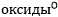 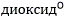 --------------------<1> Условные обозначения: "А" - химические вещества, способные вызывать аллергические заболевания, "Ф" - аэрозоли преимущественно фиброгенного действия, "Р" - вещества, опасные для репродуктивного здоровья человека, "К" - канцерогенные вещества, биологические и физические факторы, "О" - вещества, опасные для развития острого отравления.1.2. Азотсодержащие органические соединения (в том числе амины, амиды, анилиды, гидразин и его производные, нитросоединения и прочие производные:   <1>,  ,   <1> (гексагидро-2H-азепин-2-он).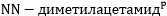 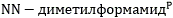 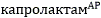 1.3. Альдегиды алифатические (предельные и непредельные) и ароматические (  <1>, ацетальдегид, проп-2-ен-1-аль (акролеин), бензальдегид, бензол-1,2-дикарбальдегид (фталевый альдегид).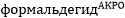 1.4. Альдегиды и кетоны галогенопроизводные (хлорбензальдегид (4-хлорбензальдегид), фторацетон, хлорацетофенон).1.5. Алюминий и его соединения, в том числе:1.5.1. алюмоплатиновые  .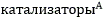 1.6. Бериллий и его  .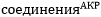 1.7. Бор и его соединения, в том числе:1.7.1. борная кислота, бор   <1>, бор  , тетраБор  , тетраБор  ;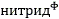 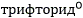 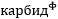 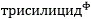 1.7.2.  .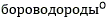 1.8. Галогены, в том числе:1.8.1.  :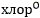 1.8.1.1. хлора неорганические соединения ( , кислоты, оксиды);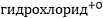 1.8.1.2. хлорсодержащие органические соединения;1.8.2.  :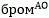 1.8.2.1. брома неорганические соединения ( );1.8.2.2. бромсодержащие органические соединения (в том числе бромбензол, бромгексан, бромметан);1.8.3. йод:1.8.3.1. йода неорганические соединения (йод, оксиды, кислоты);1.8.3.2. йодсодержащие органические соединения (в том числе йодбензол, йодметилбензол);1.8.4.  :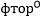 1.8.4.1. фтора неорганические соединения (в том числе  ,  , аммоний  , соединения металлов с фтором: барий  , калий  , литий  , натрий  ,  , олово  );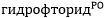 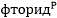 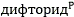 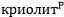 1.8.4.2. фторорганические соединения и фторхлорорганические соединения (в том числе дихлорфторметан, дихлорфторметилбензол, фторхлорэтан).1.9. Карбонилдихлорид  .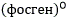 1.10. Гидразин и его производные: фенилгидразин гидрохлорид, борингидразин, диметилгидразин  .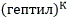 1.11. Дибензодиоксины полихлорированные (ПХДД), дибензофураны полихлорированные, 2,3,4,7,8-пентахлордибензофуран, бифенилы полибромированные и  , 2,3,7,8-тетрахлордибензо-пара- , 3, ,4, ,5-пентахлорбифенил  ,  .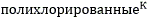 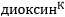 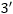 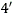 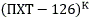 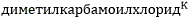 1.12. Кадмий и его  , кадмий ртуть теллур  , октадеканоат  .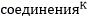 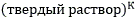 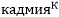 1.13. Карбонилы металлов, в том числе железо пентакарбонил, кобальт  .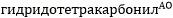 1.14. Кетоны, в том числе:1.14.1. кетоны алифатические, ароматические 1-фенилэтанон (ацетофенон), пентан-2-он (метилэтилкетон);1.14.2.   (ацетон).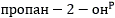 1.15. Кислоты органические: метановая (муравьиная), этановая (уксусная), бутановая (масляная), пропионовая, 1-метилбутановая (изовалериановая), этадионовая кислота дигидрат (щавелевая), 4-метилпентановая (изокапроновая), проп-2-еновая (акриловая), бензойная и прочие; синтетические жирные кислоты; в том числе:1.15.1. бензол-1,3-  (изофталевая) и бензол-1,4-  (терефталевая) кислоты.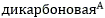 1.16. Кремния органические   (силаны), в том числе трихлор(хлорметил)силан, фенилтрихлорсилан, трихлорсилан.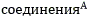 1.17.   и его соединения, в том числе марганец карбонат  , марганец нитрат  , марганец сульфат  , марганец  .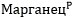 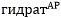 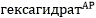 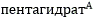 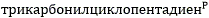 1.18. Медь, золото, серебро и их соединения, в том числе:1.18.1. медь и ее соединения;1.18.2.   и его соединения;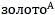 1.18.3.   и его соединения.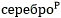 1.19. Металлы щелочные, щелочно-земельные, редкоземельные и их соединения, в том числе:1.19.1. натрий, калий, литий, рубидий, цезий, цезиевая соль хлорированного бисдикарбонил кобальта и прочие; кальций, магний, стронций, барий, магнид  , магний додекаборид; лантан, иттрий, скандий, церий и их соединения;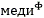 1.19.2.  , молибден,  ,  ,   и их соединения;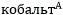 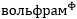 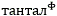 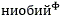 1.19.3. ванадий, европий, иттрий, оксид фосфат (люминофор Л-43  .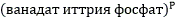 1.20.   и ее соединения:  ; металлоорганические соединения (ртутьнеорганические соединения и прочие); органические соединения ртути.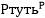 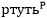 1.21. Мышьяк и его   и органические соединения.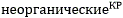 1.22. Никель и его  , гептаникель  , никель  , никель хром  , никеля  .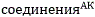 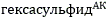 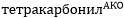 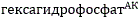 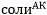 1.23.  .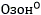 1.24. Оксиды органические и перекиси:   (этилена оксид), 1,2-  (пропилена оксид), (хлорметил)   (эпихлоргидрин).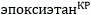 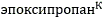 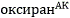 1.25. Олово и его соединения.1.26. Платиновые металлы и их соединения: рутений, родий,  , диАммоний  , осмий, иридий, платина, диАммоний  .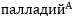 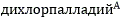 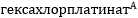 1.27. Свинец, в том числе:1.27.1. свинец и его неорганические  ;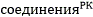 1.27.2. свинца органические соединения:  , 1,4-дигидрооксибензол свинец аддукт.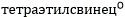 1.28. Селен, теллур и их соединения.1.29. Серы соединения, в том числе:1.29.1. серы оксиды, кислоты;1.29.2. дигидросульфид  ,   (сероводород) смесь с углеводородами  ;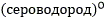 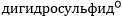 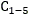 1.29.3. углерод   (сероуглерод);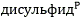 1.29.4. серусодержащие органические соединения, в том числе тиолы (меркаптаны), тиоамиды: метантиол (метилмеркаптан), этантиол (этилмеркаптан);1.29.5.   (тиурам Д).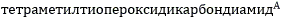 1.30. Спирты, в том числе:1.30.1. алифатические одно- и многоатомные, ароматические спирты и их производные: этанол, бутан-1-ол, бутан-2-ол, бутанол, метанол, пропан-1-ол, пропан-2-ол, 2-(Проп-2-енокси)этанол,  ,  , этан-1,2-диол (этиленгликоль), пропан-2-диол (пропиленгликоль).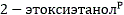 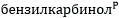 1.31.   и ее соединения.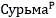 1.32. Таллий, индий, галлий и их соединения.1.33.  , цирконий, гафний, германий и их соединения.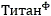 1.34. Углеводородов алифатических галогенопроизводные, в том числе:1.34.1.   (хлористый метилен), 1,2-дихлорэтан, тетрахлорметан  , трихлорметан (хлороформ),   (хлористый метил), бромэтан, трихлорэтан, трихлорэтен, 1 и 2-хлорбута-1,3-диен  , тетрафторэтен (перфторизобутилен), 2-бром-1,1,1-трифтор-2 хлорэтан   и другие;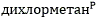 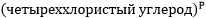 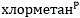 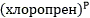 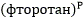 1.34.2.   (винилхлорид).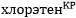 1.35. Углеводороды гетероциклические:  , фуран-2-  (фурфураль), пиридин и его соединения, пиперидины, тетрагидро-1,4-оксазин (морфолин) и другие.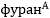 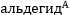 1.36. Углеводороды алифатические предельные, непредельные, циклические, в том числе:1.36.1. метан, этан, пропан, парафины, этилен, пропилен, ацетилен, циклогексан;1.36.2. бута-1,3-  (1,3-бутадиен, дивинил);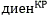 1.36.3. 1,7,7триметилбицикло[2,2,1]гептан-2-он (камфара).1.37. Углеводороды ароматические:1.37.1.   и его производные: (  (метилбензол),   (диметилбензол), стирол (этенилбензол) и прочие),   (фенол) и его производные, крезол, в том числе: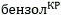 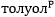 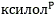 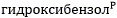 1.37.1.1. амино- и нитросоединения ароматических углеводородов и их производные: аминобензол (анилин), м-, п-толуидин, N-метиламинобензол (метилаланин), аминонитро-бензолы; нитрохлорбензолы, нитро-, аминофенолы, 2-метил-1,3,5-тринитробензол (тринитротолуол), диамино-  (фенилен-диамины), 1-амино-3-хлорбензолол, 1-амино-4-хлорбензол (хлоранилины), аминодиметилбензол (ксилидин) и другие;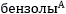 1.37.1.2. галогенопроизводные ароматические углеводороды: хлорбензол, (хлорметил)   (хлортолуол; бензилхлорид),  , трихлорбензол, трифтор-метилбензол, 1-гидрокси-2-хлорбензол, 1-гидрокси-4-хлорбензол, 1-гидрокси-2,4,6 трихлорбензол (хлорфенолы), 4-ди-хлорметилен-1,2,3,5,5-гексахлорциклопент-1-  и другие;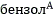 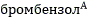 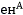 1.37.2. полициклические ароматические углеводороды и их производные (в том числе нафталин, нафтолы,  ,  , антрацен, бензантрон,  , фенантрен, 4-гидрокси-3-(3оксо-1-фенилбу-2H-1- ).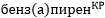 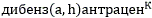 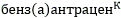 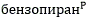 1.38. Углеводородов алифатических амино- и нитросоединения и их производные (в том числе метиламин,  , 1,6-диаминогексан (гексаметилендиамин), циклогексиламин).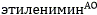 1.39. Углерода  .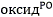 1.40. Фосфор и его соединения, в том числе:1.40.1. фосфорсодержащие неорганические соединения (в том числе  ,  , фосфиды металлов, галогениды фосфора, фосфор пентаоксид);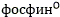 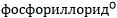 1.40.2. фосфорсодержащие органические соединения -   и другие.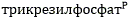 1.41. Хиноны и их производные (в том числе нафтохиноны, бензохиноны,  , антрахинон (антрацен-9,10-дион).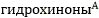 1.42. Хром (VI)  ,  , хром трихлорид  , хромовая   и ее соли, соединения хрома и сплавы.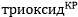 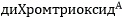 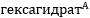 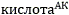 1.43. Цианистые соединения, в том числе:1.43.1. цианистоводородная  , ее соли, галоген- и другие производные (цианистый  ,  , цианамид и прочие - гидроцианида  ,  ); нитрилы органических кислот: ацетонитрил, бензонитрил и другие;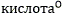 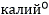 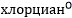 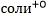 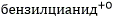 1.43.2.   (проп-2-енонитрил).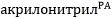 1.44. Цинк и его  .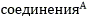 1.45. Эфиры сложные кислот органических, в том числе:1.45.1. эфиры сложные уксусной кислоты (в том числе этилацетат, бутилацетат,  ,  );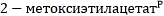 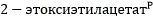 1.45.2. эфиры сложные акриловой кислоты (в том числе метилакрилат (метилпроп-2-еноат), бутилакрилат (бутилпроп-2-еноат), метилметакрилат);1.45.3. эфиры сложные фталевой и терефталевой кислот: дибутилбензол-1,2-дикарбонат (дибутилфталат), диметилбензол-1,2-дикарбонат (диметилтерефталат) и другие.1.46. Красители и пигменты органические (в том числе азокрасители,  , фталоцианиновые, хлортиазиновые, антрахиноновые, триарилметановые, тиоин-дигоидные, полиэфирные).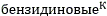 1.47. Пестициды, инсектициды, гербициды в том числе:1.47.1.   (в том числе метоксихлор, гепта-хлор, хлоридан, дихлор, гексахлорбензол, гексахлорциклогексан (линдан), дикофол, 1,1,-(2,2,2 трихлорэтилиден)бис  (ДДТ);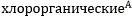 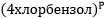 1.47.2. фосфорорганические (в том числе метафос, метилэтил-тиофос, меркаптофос, карбофос, М-81, рогор, дифлос, хлорофос, глифосфат, гордона, валексон, диазинон, диметоат, малатион, паратионметил, хлорфенвинфос);1.47.3. ртутьорганические (в том числе этилмеркурхлорид диметилртуть);1.47.4. производные кислот карбаминовых: (в том числе каторана-вадекс, дихлоральмочевина, метурин, фенуроп,  ,  , дикрезил, ялан, эптам,  ,  , карбофуран, карбосульфан, пиримикарб, тирам, манкоцеб, поликарбацин, десмедифам, фенмедифам);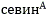 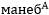 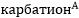 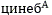 1.47.5. производные кислот алифатических хлорированных (в том числе хлоруксусной, трихлоруксусной);1.47.6. производные кислоты хлорбензойной;1.47.7. производные кислоты хлорфеноксиуксусной: 2,4-дихлорфеноксиуксусная кислота (2,4Д), аминная соль 2,4-дихлорфеноксиуксусной кислоты (2,4ДА), 4-хлор-2-метилфеноксиуксусная кислота (МСРА);1.47.8. кислоты хлорфеноксимасляной производные;1.47.9. кислот карбоновых анилиды галоидозамещенные;1.47.10. производные мочевины и гуанидина;1.47.11. производные сим-тразинов: атразин, прометрин, тербутрин;1.47.12. гетероциклические соединения различных групп: зоокумарин (4-гидрокси-3-(3-оксо-1-фенилбу-2H-1-бензопиран-2-онтил), ратиндан (2-(Дифенилацетил)-1H-инден-1,3-(2H)-дион), морестан, пирамин (5-Амино-2-фенил-4-хлорпридазин 3(2H)-он), тиазон (3,5-Диметил-2H-1,3,5-тиадиазин-2-тион);1.47.13. хлорацетоанилиды (ацетохлор, алахлор, метазахлор, метолахлор);1.47.14. пиретроиды (в том числе бифентрин, перметрин, фенвалерат, лямбдацыгалотрин, цыгалотрин, дельтаметрин);1.47.15. производные сульфанил-мочевины (в том числе хлорсульфурон, римсульфурон, хлорсульфоксим, метмульфуронметил, трибунуронметил, тифенсульфурон-метил);1.47.16. азолы (в том числе бромуконазол, ципраконазол, пропиконазол, тритиконазол, триадименол, прохлораз, имозалил).1.48. Синтетические моющие средства на основе анионных поверхностно активных веществ и их соединения  .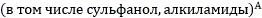 1.49. Синтетические полимерные материалы: смолы, лаки, клеи, пластмассы, пресспорошки, волокна, в том числе:1.49.1. полиакрилаты: полиметакрилаты (оргстекло, плексиглаз), полиакрилонитрил, полиакриламид;1.49.2.   (ПВХ, винилпласты, перхлорвиниловая смола), производство и применение;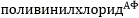 1.49.3. полимер (1метилэтенил) бензола с  ;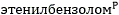 1.49.4. полиолефины (полиэтилены,   (горячая обработка);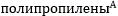 1.49.5. полисилоксаны (производство);1.49.6. полистиролы (производство);1.49.7.   (пенополиуретан) (производство);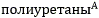 1.49.8. полиэфиры (лавсан) (производство);1.49.9. угле- и органопластики;1.49.10. углеродные волокнистые материалы на основе гидратцеллюлозных волокон и углеродные волокнистые материалы на основе полиакрилонитрильных волокон;1.49.11.   (фенольная смола, бакелитовый лак) (производство);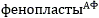 1.49.12. фторопласты ( , тефлон) (производство и термическая обработка);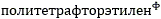 1.49.13.  , фуран-2- , 2,5- ;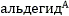 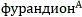 1.49.14. эпоксидные   (эпоксидные смолы, компаунды, клеи) (производство и применение).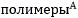 1.50. Технические смеси углеводородов: нефти,  ,  , керосины, уайт- , мазуты, битумы, асфальты, каменноугольные и нефтяные  ,  , возгоны каменноугольных смол и  , масла   (кроме высокоочищенных белых медицинских, пищевых, косметических и белых технических масел), сланцевые   и  ,  , бисхлорметиловый и хлорметиловый (технические) эфиры:  , газы шинного  ,  .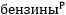 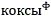 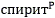 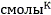 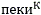 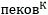 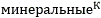 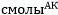 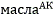 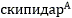 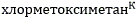 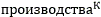 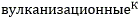 1.51. Агрохимикаты, в том числе:1.51.1. фосфорные удобрения (аммофос, нитрофоска);1.51.2. азотные удобрения (нитрат аммония аммиачная селитра, нитраты натрия, калия).1.52. Фармакологические средства, в том числе:1.52.1.   (производство и применение);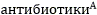 1.52.2. противоопухолевые   (производство и применение);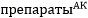 1.52.3.   (производство и применение);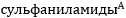 1.52.4. гормоны (производство и применение);1.52.5.   (производство, применение);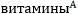 1.52.6. наркотики, психотропные препараты (производство);1.52.7. фармакологические средства, не вошедшие в пункты 1.52.1 - 1.52.6 (производство).1.53. Ядохимикаты, в том числе:1.53.1. гербициды;1.53.2. инсектициды.II. Биологические факторы2.1. Грибы  , белково-витаминные концентраты (БВК), кормовые  ,  .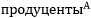 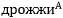 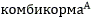 2.2. Ферментные  , биостимуляторы.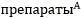 2.3. Аллергены для диагностики и  , компоненты и препараты крови, иммунобиологические  .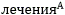 2.4. Патогенные биологические агенты (ПБА) - патогенные для человека микроорганизмы - возбудители инфекционных заболеваний (бактерии, вирусы, хламидии, риккетсии, грибы, гельминты, членистоногие), включая генно-инженерно-модифицированные, яды биологического происхождения (токсины), а также любые объекты и материалы (включая полевой, клинический, секционный), подозрительные на содержание перечисленных агентов:2.4.1. возбудители инфекционных заболеваний патогенные микроорганизмы I группы патогенности и возбудители особо опасных инфекций;2.4.2. возбудители инфекционных заболеваний патогенные микроорганизмы II группы патогенности, в том числе вирусы гепатитов   и  , вирус иммунодефицита 1-го типа (  - СПИД);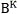 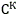 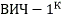 2.4.3. возбудители инфекционных заболеваний патогенные микроорганизмы III и IV групп патогенности и возбудителями паразитарных заболеваний (гельминты, членистоногие);2.4.4. биологические токсины (микробного, растительного и животного происхождения);2.4.5. условно-патогенные микроорганизмы - возбудители инфекционных заболеваний (в том числе аллергозов).III. Аэрозоли преимущественно фиброгенного действия и пыли3.1. Аэрозоли преимущественно   и смешанного типа действия, включая: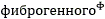 3.1.1. аэрозоли абразивные и абразивсодержащие (электрокорундов, карбида бора, альбора, карбида кремния), в том числе с примесью связующих (фенолформальдегидные  , эпоксидные  );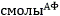 3.1.2. аэрозоли металлов (железо, алюминий, титан, вольфрам) и их сплавов (кремниемедистый, диАлюминий триоксид в смеси со сплавом никеля до 15%, феррохром: сплав хрома 65% с железом, диАлюминий триоксид с примесью кремний диоксида до 15% и диЖелезо триоксида до 10%), в том числе образовавшиеся в процессе сухой шлифовки (чугун в смеси с электрокорундом до 30%)ФА, получения и напыления металлических  ;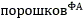 3.1.3. кремний диоксид кристаллический  ,  ,  ;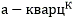 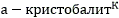 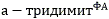 3.1.4. кремнийсодержащие аэрозоли: - с содержанием кристаллического диоксида   - с содержанием аморфного диоксида кремния в виде аэрозоля дезинтеграции и конденсации - кремний карбид, кремний нитрид, волокнистый карбид  ;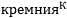 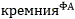 3.1.5. огнеупорные материалы (шамотнографитовые огнеупоры), муллитовые (неволокнистые) огнеупоры, магнезиально-силикатные (форстеритовые) огнеупоры, муллито-кремнеземистые, не содержащие и содержащие до 5%  ;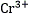 3.1.6. руды полиметаллические и содержащие цветные и редкие  ;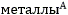 3.1.7. сварочные аэрозоли, представляющие сложную смесь аэрозоли преимущественно фиброгенного действия (кремний диоксид аморфный в смеси с оксидами марганца в виде аэрозоля конденсации, дижелезо триоксид, титан диоксид, алюминий и его соединения) и химических веществ разной природы: аэрозоли металлов (в том числе  ,  , хрома  , хрома  ,  ,  , хром  ), газы, обладающие остронаправленным действием на  ;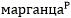 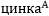 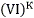 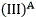 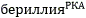 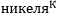 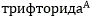 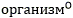 3.1.8. силикатсодержащие пыли, силикаты, алюмосиликаты, в том числе:3.1.8.1. асбесты природные ( ,  ), смешанные асбестопородные  ,  ,  ,  ;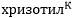 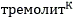 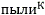 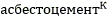 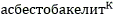 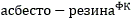 3.1.8.2. глина, в том числе высокоглинистая огнеупорная, цемент, оливин, апатит, шамот  ;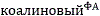 3.1.8.3. тальк, талькопородные пыли, цеолиты, бокситы, нефелиновые сиениты, дистенсиллиманиты, слюды (флагопит, мусковит), дуниты, известняки, бариты, инфузорная земля, туфы, пемзы, перлит, искусственные минеральные волокна ( ,  , вата   и  ), пыль   и стеклянных строительных  ;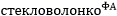 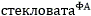 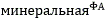 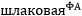 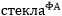 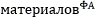 3.1.9. углерода пыли, в том числе:3.1.9.1. алмазы  ,  ,  ;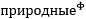 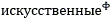 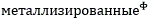 3.1.9.2.   и другие ископаемые   и углеродные  ;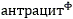 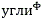 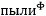 3.1.9.3. коксы -  ,  ,  ,  ;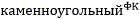 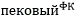 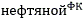 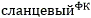 3.1.9.4. сажи черные  ;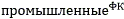 3.1.10. шлаки (шлак угольный молотый, строительные материалы на его основе: шлакоблоки, шлакозит; шлак, образующийся при выплавке низколегированных сталей (неволокнистая пыль).3.2. Пыли   и полиметаллических  , металлургических  .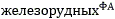 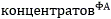 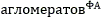 3.3.  .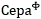 3.4. Пыль животного и растительного   (с примесью диоксида  ,  ,  ,  ,  ,  ,  ,  , натурального шелка, хлопковая мука  ,  , древесная твердых пород  ,  , торфа, хмеля, конопли, кенафа, джута,  ).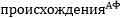 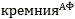 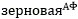 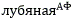 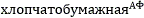 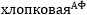 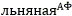 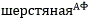 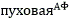 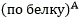 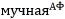 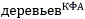 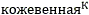 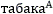 IV. Физические факторы4.1. Ионизирующие  , радиоактивные вещества.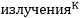 4.2. Неионизирующие излучения, в том числе:4.2.1. электромагнитное излучение оптического диапазона (ультрафиолетовое  , лазерное излучение);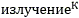 4.2.2. электромагнитное поле радиочастотного диапазона (10 кГц - 300 ГГц);4.2.3. электрическое и магнитное поле промышленной частоты (50 Гц);4.2.4. постоянное электрическое и магнитное поле;4.2.5. электромагнитное поле широкополосного спектра частот (5 Гц - 2 кГц, 2 кГц - 400 кГц).4.3. Вибрация:4.3.1. локальная вибрация;4.3.2. общая вибрация (транспортная, транспортно-технологическая, технологическая).4.4. Шум.4.5. Ультразвук воздушный, ультразвук контактный.4.6. Инфразвук.4.7. Параметры охлаждающего микроклимата (температура, влажность, скорость движения воздуха).4.8. Параметры нагревающего микроклимата (температура, индекс тепловой нагрузки среды, влажность, тепловое излучение).4.9. Освещенность рабочей поверхности.4.10. Пониженное давление воздушной и (или) газовой сред и пониженное парциальное давление кислорода во вдыхаемом воздухе или искусственной дыхательной газовой смеси в случае, если указанное давление необходимо поддерживать в производственных зданиях, помещениях и (или) сооружениях в соответствии с применяемой технологией работ (за исключением работ, указанных в пунктах 19 - 21 раздела VI).V. Факторы трудового процесса5.1. Тяжесть трудового процесса:5.1.1. подъем, перемещение, удержание груза вручную;5.1.2. стереотипные рабочие движения;5.1.3. рабочее положение тела работника (длительное нахождение работника в положении "стоя", "сидя" без перерывов, "лежа", "на коленях", "на корточках", с наклоном или поворотом туловища, с поднятыми выше уровня плеч руками, с неудобным размещением ног, с невозможностью изменения взаимного положения различных частей тела относительно друг друга, длительное перемещение работника в пространстве);5.1.4. работы, связанные с постоянной ходьбой и работой стоя в течение всего рабочего дня.5.2. Напряженность трудового процесса (сенсорные нагрузки), в том числе:5.2.1. работа с оптическими приборами (более 50% времени смены);5.2.2. нагрузка на голосовой аппарат (суммарное количество часов, наговариваемое в неделю, более 20).VI. Выполняемые работы6. Работы на высоте:6.1. работы с высоким риском падения работника с высоты, а также работы на высоте без применения средств подмащивания, выполняемые на высоте 5 м и более; работы, выполняемые на площадках на расстоянии менее 2 м от неогражденных (при отсутствии защитных ограждений) перепадов по высоте более 5 м либо при высоте ограждений, составляющей менее 1,1 м;6.2. прочие работы, относящиеся в соответствии с законодательством по охране труда к работам на высоте.7. Работа лифтера на лифтах скоростных (от 2,0 до 4,0 м/с) и высокоскоростных (свыше 4,0 м/с) при внутреннем сопровождении лифта.8. Работа в качестве крановщика (машиниста крана, машинист крана автомобильного).9. Работы, связанные с техническим обслуживанием электроустановок напряжением 50 В и выше переменного тока и 75 В и выше постоянного тока, проведением в них оперативных переключений, выполнением строительных, монтажных, наладочных, ремонтных работ, испытанием и измерением <2>.--------------------<2> Технический регламент Таможенного союза "О безопасности низковольтного оборудования" (ТР ТС 004/2011) (утвержден решением Комиссии Таможенного союза от 16 августа 2011 г. N 768 в редакции решений Комиссии Таможенного союза от 9 декабря 2011 г. N 884, решений Коллегии Евразийской экономической комиссии от 4 декабря 2012 г. N 247, от 25 декабря 2012 г. N 292, от 25 октября 2016 г. N 120; опубликован в информационно-телекоммуникационной сети "Интернет" на официальном сайте Комиссии Таможенного союза http://www.tsouz.ru/, 2 сентября 2011 г.).10. Работы по валке, сплаву, транспортировке, первичной обработке, охране и восстановлению лесов.11. Работы в особых географических регионах с местами проведения работ, транспортная доступность которых от медицинских учреждений, оказывающих специализированную медицинскую помощь в экстренной форме, превышает 60 минут <3>, а именно:--------------------<3> Приказ Минздрава России от 27 февраля 2016 г. N 132н "О Требованиях к размещению медицинских организаций государственной системы здравоохранения и муниципальной системы здравоохранения исходя из потребностей населения" (зарегистрирован Министерством юстиции Российской Федерации 22 марта 2016 г., регистрационный N 41485).11.1. работы в нефтяной и газовой промышленности, выполняемые в районах Крайнего Севера и приравненных к ним местностях <4>, а также при морском бурении;--------------------<4> Постановление Совета Министров СССР от 10 ноября 1967 г. N 1029 "О порядке применения Указа Президиума Верховного Совета СССР от 26 сентября 1967 г. "О расширении льгот для лиц, работающих в районах Крайнего Севера и в местностях, приравненных к районам Крайнего Севера" (Свод законов СССР, 1990, т. 2, с. 505).Постановление Совмина СССР от 3 января 1983 г. N 12 "О внесении изменений и дополнений в Перечень районов Крайнего Севера и местностей, приравненных к районам Крайнего Севера, утвержденный постановлением Совета Министров СССР от 10 ноября 1967 г. N 1029".11.2. работы на гидрометеорологических станциях, сооружениях связи;11.3. работы, не указанные в подпунктах 6.1, 6.2, выполняемые по трудовым договорам в районах Крайнего Севера и приравненных к ним местностях (в отношении проведения предварительных медицинских осмотров для работников, приезжающих на работу в районы Крайнего Севера и приравненные к ним местности из других местностей);11.4. работы, выполняемые вахтовым методом в необжитых, отдаленных районах и районах с особыми природными условиями (в отношении проведения предварительных медицинских осмотров для работников, выполняющих работу вахтовым методом в указанных районах).12. Работы, непосредственно связанные с обслуживанием оборудования, работающего под избыточным давлением более 0,07 МПа и подлежащего учету в органах Ростехнадзора <5>:--------------------<5> Приказ Ростехнадзора от 15 декабря 2020 г. N 536 "Об утверждении федеральных норм и правил в области промышленной безопасности "Правила промышленной безопасности при использовании оборудования, работающего под избыточным давлением" (зарегистрирован Министерством юстиции Российской Федерации 31 декабря 2020 г., регистрационный N 61998).а) пара, газа (в газообразном, сжиженном состоянии);б) воды при температуре более 115 °C;в) иных жидкостей при температуре, превышающей температуру их кипения при избыточном давлении 0,07 МПа.13. Работы, непосредственно связанные с применением легковоспламеняющихся и взрывчатых материалов, работы во взрыво- и пожароопасных производствах, работы на коксовой батарее на открытых производственных зонах.14. Работы, выполняемые аварийно-спасательной службой, аварийно-спасательными формированиями, спасателями, а также работы, выполняемые пожарной охраной при тушении пожаров.15. Работы, выполняемые непосредственно на механическом оборудовании, имеющем открытые движущиеся (вращающиеся) элементы конструкции, в случае если конструкцией оборудования не предусмотрена защита (ограждение) этих элементов (в том числе токарные, фрезерные и другие станки, штамповочные прессы).16. Подземные работы, включая работы на рудниках.17. Работы, выполняемые непосредственно с применением средств индивидуальной защиты органов дыхания изолирующих и средств индивидуальной защиты органов дыхания фильтрующих с полной лицевой частью <6>.--------------------<6> Технический регламент Таможенного союза "О безопасности средств индивидуальной защиты" (ТР ТС 019/2011) (утвержден решением комиссии Таможенного союза от 9 декабря 2011 г. N 878) с изменениями, внесенными решением Коллегии Евразийской экономической комиссии от 13 ноября 2012 г. N 221, от 6 марта 2018 г. N 37, опубликован в информационно-телекоммуникационной сети "Интернет" на официальном сайте Комиссии Таможенного союза http://www.tsouz.ru/, 15 декабря 2011 г.).18. Управление наземными транспортными средствами:18.1. категории "A", "B", "BE", трактора и другие самоходные машины, мини-трактора, мотоблоки, автопогрузчики, электрокары, регулировщики и т.п., автомобили всех категорий с ручным управлением для инвалидов, мотоколяски для инвалидов;18.2. категории "C", "C1", "CE", "C1E", "D", "D1", "DE", "D1E", трамвай, троллейбус.19. Водолазные работы:19.1. водолазные работы на глубинах до 60 м (в аварийных случаях до 80 м с применением воздуха для дыхания), за исключением водолазных работ, указанных в пункте 19.3;19.2. водолазные работы на глубинах более 60 м, выполняемых методом кратковременных погружений;19.3. водолазные работы, выполняемые методом длительного пребывания в условиях повышенного давления водной и газовой сред.20. Работы по оказанию медицинской помощи внутри барокамеры при проведении лечебной рекомпрессии или гипербарической оксигенации.21. Кессонные работы, работы в барокамерах и других устройствах в условиях повышенного давления воздушной и газовой среды (за исключением работ, указанных в пунктах 19 и 20).22. Работы, при выполнении которых разрешено ношение оружия и его применение (в случаях, когда требования о прохождении медицинских осмотров (освидетельствований) не установлены статьями 12 и 13 Федерального закона от 13 декабря 1996 г. N 150-ФЗ "Об оружии" <7> и (или) профильным (специальным) законом).--------------------<7> Собрание законодательства Российской Федерации, 1996, N 51, ст. 5681; 2018, N 32, ст. 5114; 2019, N 31, ст. 4439.